Guía de trabajo autónomo Ciencias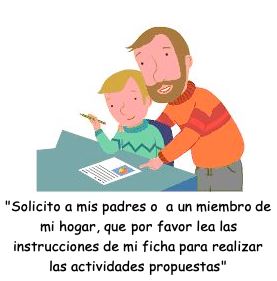 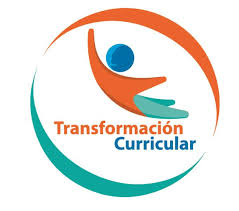 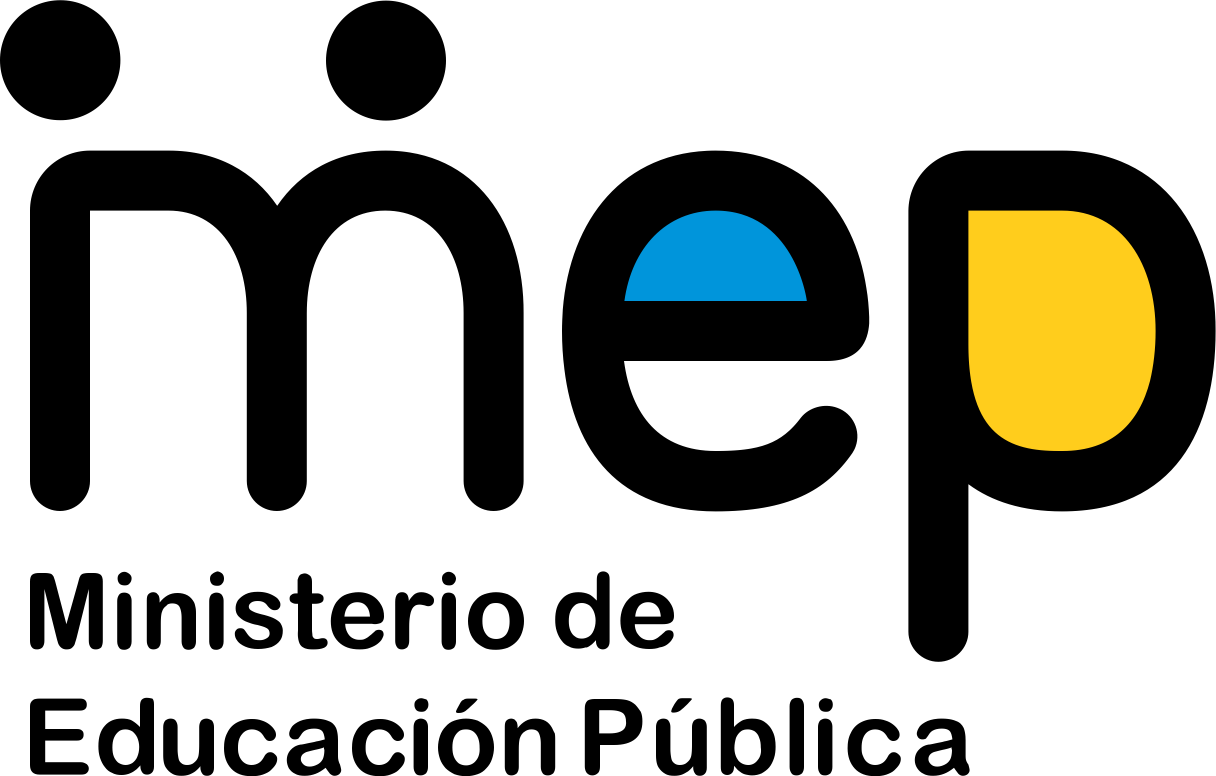 El trabajo autónomo es la capacidad de realizar tareas por nosotros mismos, sin necesidad de que nuestros/as docentes estén presentes. Me preparo para hacer la guía  Actividades para reforzar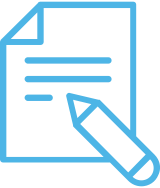 Pautas que debo verificar antes de iniciar mi trabajo.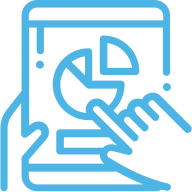 Voy a aprender en esta clase. 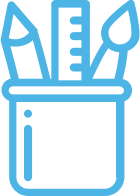  Pongo en práctica lo aprendido en claseAnexo 1La piel es nuestro escudo   ¿Qué tanto cuidas tu piel? Ya que vives con ella, duermes con ella, sueñas con ella y a través de ella te comunicas, ¿sabías que tu piel es el órgano más extenso del cuerpo? Además de actuar como escudo protector contra el calor, la luz, lesiones e infecciones, tu piel también cumple estas funciones:   Regula la temperatura corporal. 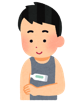  Almacena agua y grasa. 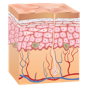  Evita la pérdida de agua. 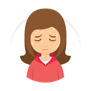 Previene la entrada de bacterias. 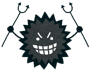 Fuente: Texto adaptado de “La antología de lecturas de Primero Leemos mejor día a día”. Imágenes gratuitas: https://www.pngocean.comCentro Educativo: __________________                                         Nivel: segundo añoEducador/a:  ________________                                                     Asignatura: CienciasMateriales o recursos que voy a necesitarPara este trabajo debo contar con los siguientes materiales:Mi cuaderno, un lápiz, lapicero, lápices de color, tijeras, goma y celular.Condiciones que debe tener el lugar donde voy a trabajarDebo ubicarme en un lugar apropiado, cómodo y ventilado.Debo contar con buena iluminación (si es natural es mejor).Evito distractores, ruido, televisión o radio para no afectar mi concentración.Me lavó las manos con agua y jabón antes  y después de realizar el trabajo.Tiempo en que se espera que realice la guíaRequiero de un tiempo aproximado de 80 minutos.Indicaciones¿Qué voy a aprender?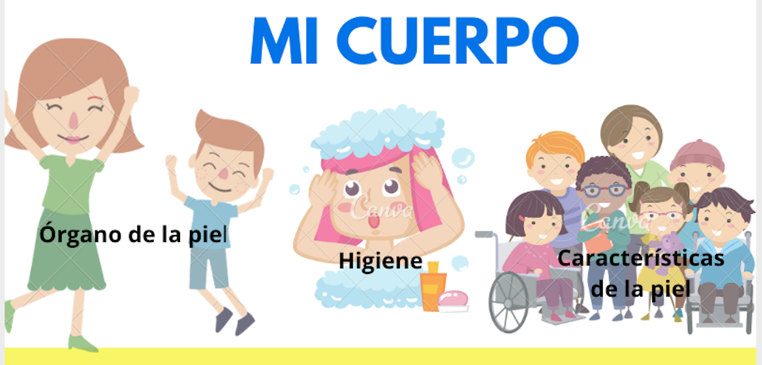 Observo, pienso y me pregunto 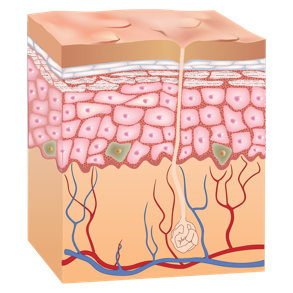 ¿Qué parte del cuerpo observo en la imagen? ¿Para  que servirá?  Recuerdo que mi cuerpo esta cubierto por la piel, que es nuestro órgano más grande.   Pero ¿por qué es importante la piel?ActividadPreguntas para reflexionar y responderPara descubrir la respuesta a esta interrogante, leo la siguiente historia: “Un día Adriana, iba a la escuela en el autobus, después de subir, se sentó a la par de una niña llamada Keisha, enseguida se hicieron amigas, Keisha es de Limón y su piel es negra, además,  tiene el cabello rizado.  Los niños del asiento de atrás dijeron que pareciamos “café con leche”, y tenían razón, porque Keisha era negra como el café y yo blanca como la leche.  Eso nos dio mucha risa, continuamos nuestro camino a la escuela y cuando llegamos le preguntamos a la maestra a qué se debía nuestra diferencia de color, ella nos dijo que en la piel tenemos un pigmento, llamado melanina que determina el color de la piel, por esa razón, Keisha es de piel oscura y yo blanca”. 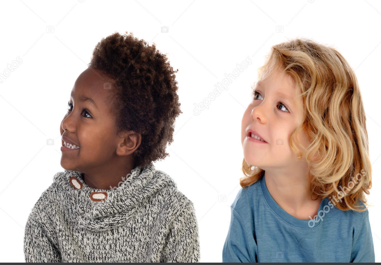 Respondo las  siguientes preguntas y anoto las posibles respuestas en forma escrita en mi cuaderno:¿Para qué nos sirve la piel?¿Por qué es importante  bañarnos todos los días? Explique¿Cuál raza representa Keisha y cuál Adriana?  Sugiero una explicación.IndicacionesPara iniciar y comprender lo que sucede en mi cuerpo, leo con atención la información presente en el anexo 1: “La piel es un escudo”.Subrayo las palabras que no conozco y busco su significado.Escribo los términos nuevos que descubrí.  Realizo predicciones y hago experimentos para comprobar: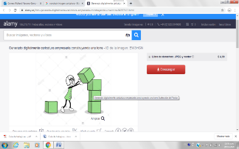 ¿Cuándo uso mi piel?Observo las imágenes: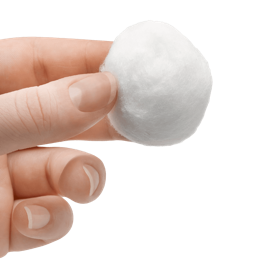 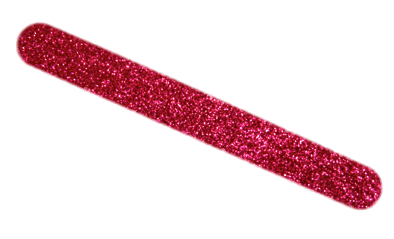 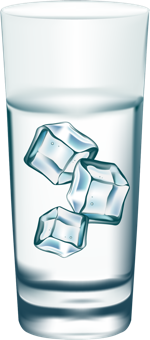 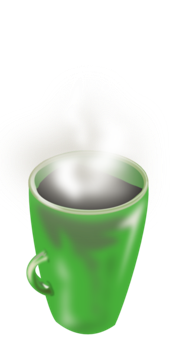 Comento:¿Cómo sabes si el algodón es suave y la lima áspera? ¿Qué sentido usas para tocar los objetos?¿Cómo puedo saber si el líquido está frío o caliente?¿Por qué es importante el órgano de la piel para las personas no videntes? Con mi familia propongo  y práctico en la semana acciones para ayudar a mi piel: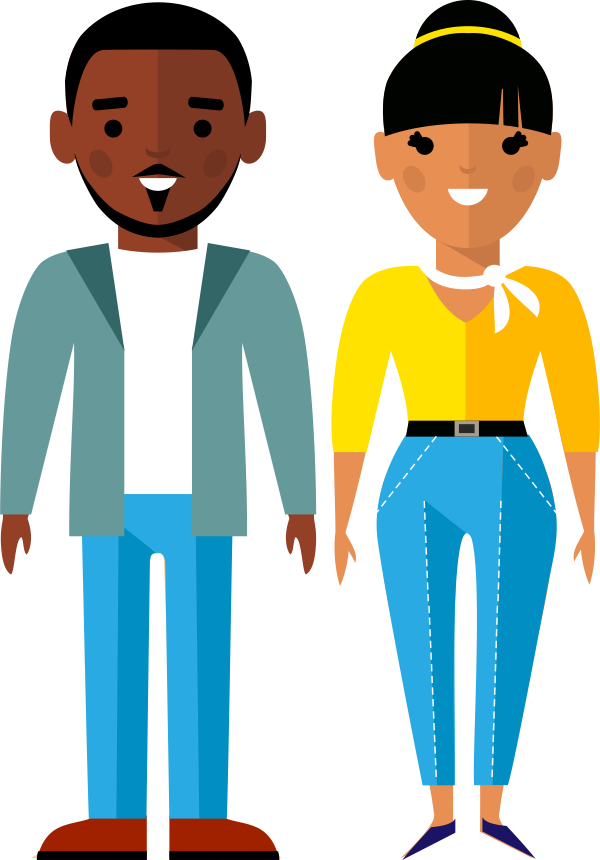  Dormir  ocho horas diarias para eliminar toxinas.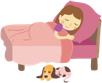 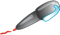  Llevo una dieta saludable con alimentos como frutas y  verduras que previenen la resequedad y envejecimiento de la piel.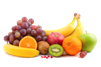 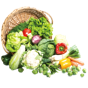  Protejo la piel del sol , no salgo sin protección.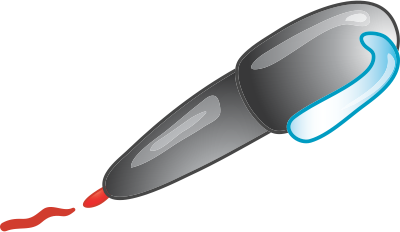 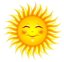  Tomo mucha agua , aproximadamente 8 vasos al día.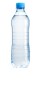 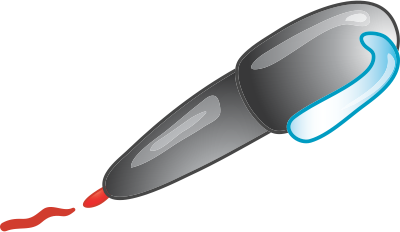 Portafolio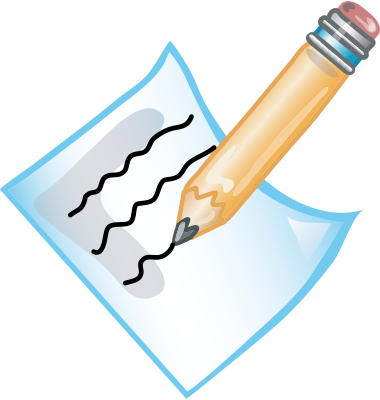 Para el portafolio de evidencias realizo un collage con recortes de revistas y periódicos usados, sobre la importancia de la piel: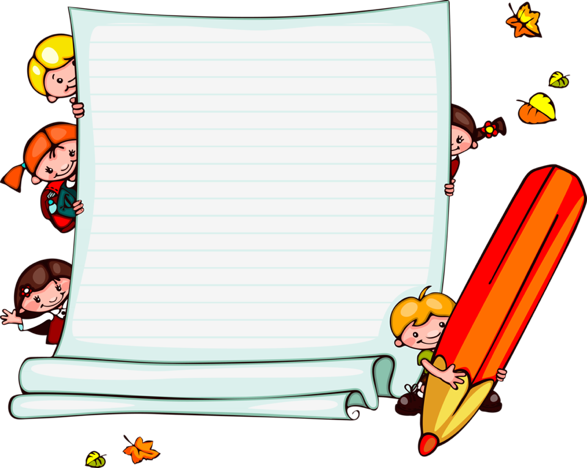 Indicaciones o preguntas para auto regularse y evaluarse¿Hago un alto? Respondo las siguientes preguntas para verificar mi avance.Marco con un   la carita que represente el nivel de desempeño que considero haber logrado.¿Comprendí las características y funciones del órgano de la piel, a través de la lectura?¿Comprendí las indicaciones que me dieron?¿Realice todas las actividades asignadas?¿He tenido dificultades para realizar estas actividades?¿Cómo puedo hacerlo mejor?¿Qué importancia crees, tiene para tu vida conocer acerca del órgano de la piel?Con el trabajo autónomo voy a aprender a aprenderCon el trabajo autónomo voy a aprender a aprenderValoro lo realizado al terminar por completo el trabajo.Coloreo el símbolo que considero más apropiado al responder las siguientes preguntas:Valoro lo realizado al terminar por completo el trabajo.Coloreo el símbolo que considero más apropiado al responder las siguientes preguntas:¿Reviso mi trabajo para asegurarme si todo lo solicitado fue realizado?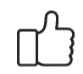 ¿Me siento satisfecho con el trabajo que realicé?Explico ¿Cuál fue la parte favorito del trabajo?¿Qué puedo mejorar, la próxima vez que realice la guía de trabajo autónomo?Explico ¿Cuál fue la parte favorito del trabajo?¿Qué puedo mejorar, la próxima vez que realice la guía de trabajo autónomo?